Job Description:	Teaching Assistant Grade C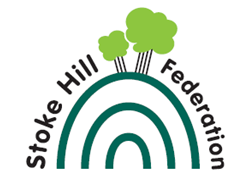 Responsible to: 	Head TeacherSalary Scale:		Grade C Job DescriptionThis post requires that you will make the education of Stoke Hill children your first concern and you will be accountable for achieving the highest possible standards in work and conduct. You will be expected to act with honesty and integrity; have strong subject knowledge and will be expected to keep your knowledge and skills up-to-date. You will need to be a self-reflective individual who is able to forge positive relations and work inclusively with parents in the best interests of their children. You will need to be able to:Set high expectations which inspire, motivate and challenge childrenPromote good progress and outcomesRespond to the strengths and needs of all children Attend to the welfare and personal needs of children including children with Special Educational Needs and DisabilitiesDeliver pre-determined learning/health care Implement literacy and numeracy programmesAssist with the planning/assessment cycleUndertake general clerical/administrative support for the teacherManage behaviour effectively to ensure a good and safe learning environmentUphold public trust and maintain high standards of ethics and behaviour, within and outside schoolHave proper professional regard for the ethos, policies and practice of the school and FederationDemonstrate high standards of punctuality and attendancePerson SpecificationWe are looking for someone who is:AttributeCriteriaEssentialDesirableAssessPersonal QualitiesA co-adventurer with a warm personalityIs calm and empatheticTeamwork and CommunicationHigh level of communication skillsTeamwork and CommunicationTeamwork and flexibilityTeamwork and CommunicationCan attune to emotional needsTechnologyGood level of competence with e-mail and mixed media (picture/media files)SkillsPositive behaviour management skillsSkillsAbility to provide intimate careSkillsWork flexibly across the school to support children with medical needsSkillsAbility to conduct medical care/follow an Individual Health Care Plan, e.g. diabetesSkillsHas experience of supporting a child with additional needsSkillsRecord keeping, e.g. documenting BSLsSkillsA love of the outdoorsEducation and TrainingLevel 2 qualifications in English and Mathematics or equivalent NVQ2Experience and understanding of the Early Foundation Stage Years CurriculumFirst Aid qualificationMoving and Handling TrainingSafeguardingA commitment to safe practiceEqual OpportunitiesA commitment to inclusion Equal OpportunitiesAware and committed to anti discriminatory practice